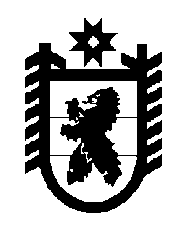 Российская Федерация Республика Карелия    УКАЗГЛАВЫ РЕСПУБЛИКИ КАРЕЛИЯО награждении государственными наградами Республики КарелияЗа высокие достижения в профессиональной деятельности и заслуги перед Республикой Карелия и ее жителями наградитьмедалью «ЗА ЗАСЛУГИ ПЕРЕД РЕСПУБЛИКОЙ КАРЕЛИЯ»АНДРЕЙКО Алексея Захаровича – председателя Карельской региональной общественной организации «Живая деревня», Олонецкий национальный муниципальный район,ЛАЗАРЕВА Алексея Викторовича – старшего тренера спортивной сборной команды автономного учреждения Республики Карелия Центра спортивной подготовки «Школа высшего спортивного мастерства», Петрозаводский городской округ,ФРОЛОВУ Елену Евгеньевну – Начальника Управления труда и занятости Республики Карелия.За многолетний добросовестный труд и заслуги в организации социальной помощи гражданам в республике присвоить почетное звание«ЗАСЛУЖЕННЫЙ РАБОТНИК СОЦИАЛЬНОЙ ЗАЩИТЫ НАСЕЛЕНИЯРЕСПУБЛИКИ КАРЕЛИЯ»ДРАЛОВОЙ Светлане Матвеевне – начальнику государственного казенного учреждения социальной защиты Республики Карелия 
«Центр социальной работы г. Сортавалы». Глава Республики  Карелия                                                          А.О. Парфенчиковг. Петрозаводск5 июня 2019 года№ 39